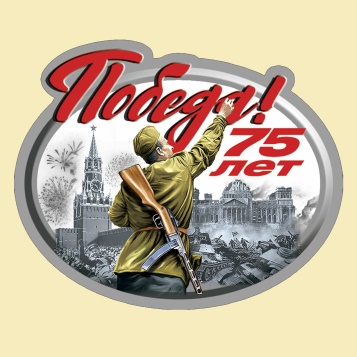 Внимание! Приглашаем участников образовательных отношений  в возрасте от 7 до 35 лет принять участие во Всероссийском конкурсе «Наша Победа», цели которого – патриотического воспитание в духе уважительного отношения к истории России, популяризации подвигов героев Великой Отечественной войны.Заявки на участие в первом этапе конкурса принимаются на официальном сайте:  www.my-history.ru  до 02.04.2020г.Финал конкурса – с 07 по 09.05.2020г. в Москве.Конкурс проводится по следующим номинациям:  1) «эссе» – для участников от 11 до 35 лет на одну из следующих тем: «Пока мы едины, мы непобедимы», «Герои живут рядом»; 2) «рисунок» – для участников от 7 до 14 лет на одну из следующих тем: «Спасибо за мир», «По следам военных событий»; 3) «видеоролик» – для участников от 15 до 35 лет на одну из следующих тем: «Лица Победы», «Рассказ о Великой Победе новому поколению»; 4) «поэтическое произведение» – для участников от 7 до 35 лет на одну из следующих тем: «Не прервется связь поколений», «Слава, которой не будет конца»; 5) «исследовательская работа (проект)» – для участников от 11 до 35 лет на одну из следующих тем: «Героические страницы истории России», «Война в судьбе моей семьи». Конкурсные работы должны быть связаны с основной темой Конкурса – «75 лет Победы в Великой Отечественной войне 1941–1945 гг.» и посвящены подвигам героев войны, тружеников тыла, конкретным историческим деятелям или событиям, родственникам или землякам – участникам войны.Регистрация одной конкурсной работы за авторством двух или более лиц не допускается. Каждый участник вправе подать только одну заявку на участие в Конкурсе. Технические требования к конкурсным работам: - Эссе: максимальный объем – 10 (десять) страниц формата А4, из которых не более 5 (пяти) страниц печатного текста и не более 5 (пяти) страниц приложений (таблицы, схемы, графики, диаграммы, иллюстрации и т.п.), титульный лист в числе страниц не учитывается; шрифт Times New Roman, кегль 14, поля обычные, выравнивание текста по ширине, междустрочный интервал – от 1 до 1,5, отступ первой строки абзаца – 1 см, допустимый форма файла – pdf. -  Рисунок: максимальный размер оригинала – А2 (594 х 420 мм), к заявке прилагается электронный образ рисунка, допустимые форматы файла: jpg, jpeg, png, pdf, размер файла не более 5 Мбайт, разрешение рисунка не менее 300 dpi (точек на дюйм).  -  Видеоролик: максимальная продолжительность 3 (три) минуты; допустимые форматы файла: mp4, avi, размер файла не более 1 Гбайт; видеоролик необходимо загрузить на любое открытое облачное хранилище; ссылка на видеофайл прилагается к заявке. -  Поэтическое произведение: максимальный объем – 3 (три) страницы формата А4; шрифт Times New Roman, кегль 14, поля обычные, выравнивание текста по ширине, междустрочный интервал – от 1 до 1,5, отступ первой строки абзаца – 1 см, допустимый форма файла – pdf. -  Исследовательская работа (проект): максимальный объем 10 слайдов без учета титульного листа; проект представляет собой презентацию; допустимые форматы файлов: ppt, pptx, pdf, размер файла не более 50 Мбайт.Критерии оценки конкурсных работ:  - Критерии оценки работ в номинации «Эссе»: соответствие работы заявленной номинации и теме Конкурса; размышление/анализ/наблюдения участника в рамках выбранной темы; аргументированное изложение с опорой на исторические факты, в том числе факты личной и/или общественной жизни; оригинальность творческого замысла;  легкость восприятия;  грамотность выполнения работы;  логика и структура изложения;  навыки публичного выступления;  соответствие работы техническим требованиям; соответствие регламенту защиты.- Критерии оценки работ в номинации «Рисунок»:  соответствие работы заявленной номинации и теме Конкурса;  содержание рисунка;  реалистичность; композиционное решение;  оригинальность творческого замысла;  художественный и эстетический уровень исполнения;  качество выполнения работы;  навыки публичного выступления;  соответствие работы техническим требованиям;  соответствие регламенту защиты.- Критерии оценки работ в номинации «Видеоролик»:  соответствие работы заявленной номинации и теме Конкурса;  аргументированное изложение с опорой на исторические факты, в том числе факты личной и/или общественной жизни;  социальная значимость;  креативность подачи материала;  качество выполнения работы;  сочетание планов, световых и цветовых эффектов;  логика и структура изложения;  навыки публичного выступления;  соответствие работы техническим требованиям;  соответствие регламенту защиты.- Критерии оценки работ в номинации «Поэтическое произведение»:  соответствие работы заявленной номинации и теме Конкурса;  динамика развертывания мысли и чувства; целостность восприятия образов; логика и структура изложения;  оригинальность авторского замысла; грамотность выполнения работы;  использование характерных поэтических приемов; навыки публичного выступления;  соответствие работы техническим требованиям;  соответствие регламенту защиты.- Критерии оценки номинации «Проект»:  соответствие работы заявленной номинации и теме Конкурса; аргументированное изложение с опорой на исторические факты, в том числе факты личной и/или общественной жизни;  социальная значимость;  качество выполнения работы;  грамотность выполнения работы;  логика и структура изложения;  проявление глубины и широты представлений по излагаемой теме;  навыки публичного выступления;  соответствие техническим требованиям;  соответствие регламенту защиты. Организационный комитет на основании оценок Экспертной комиссии определяет победителей и призеров (I, II и III места) очного этапа Конкурса отдельно в каждой номинации, теме и возрастной группе участников.  Гарантированное количество призовых мест – 84. В каждой номинации и возрастной группе участников Организационный комитет оставляет за собой право установить дополнительные специальные призовые места для дипломантов Конкурса на основании заключения и рекомендаций Экспертной комиссии.Информация о Конкурсе, ходе его проведения и итогах размещается на сайте my-history.ru, в средствах массовой информации, на информационных ресурсах органов государственной власти Российской Федерации. 8.4. Контактная информация Организационного комитета:  тел.: 8-499-653-64-26, 8-916-839-41-78; e-mail: myhistory.konkurs@gmail.com. Официальный сайт Конкурса my-history.ru.